UNDERGRADUATE CURRICULUM COMMITTEE (UCC)
PROPOSAL FORM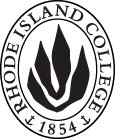 Cover page	scroll over blue text to see further important instructions: [if not working select “COMMents on rollover” in your Word preferences under view] please read these.N.B. DO NOT USE HIGHLIGHT, where choices are given within categories, please DELETE those THAT DO NOT APPLY TO YOUR PROPOSAL. Do not delete numbered categories.ALL numbers in section (A) to be completed, including the impact ones (#5-7), put “none” if that is the case.C. Program Proposals   complete only what is relevant to your proposal. Delete this whole page if the proposal is not revising, creating, deleting or suspending any progam.D. SignaturesChanges that affect General Education in any way MUST be approved by ALL Deans and COGE Chair.Changes that directly impact more than one department/program MUST have the signatures of all relevant department chairs, program directors, and their relevant dean (e.g. when creating/revising a program using courses from other departments/programs). Check UCC manual 4.2 for further guidelines on whether the signatures need to be approval or acknowledgement.Proposals that do not have appropriate approval signatures will not be considered. Type in name of person signing and their position/affiliation.Send electronic files of this proposal and accompanying catalog copy to curriculum@ric.edu and a printed signature copy of this whole form to the current Chair of UCC. Check UCC website for due dates.D.1. Approvals: required from programs/departments/deans who originate the proposal.  may include multiple departments, e.g., for joint/interdisciplinary proposals. D.2. Acknowledgements: REQUIRED from OTHER PROGRAMS/DEPARTMENTS (and their relevant deans if not already included above) that are IMPACTED BY THE PROPOSAL. SIGNATURE DOES NOT INDICATE APPROVAL, ONLY AWARENESS THAT THE PROPOSAL IS BEING SUBMITTED.  CONCERNS SHOULD BE BROUGHT TO THE UCC COMMITTEE MEETING FOR DISCUSSION; all faculty are welcome to attend.A.1. Course or programData Science Minor Data Science Minor Data Science Minor Data Science Minor Replacing A.2. Proposal typeProgram: | revision | Program: | revision | Program: | revision | Program: | revision | A.3. OriginatorLisa BainHome departmentAccounting and CISAccounting and CISAccounting and CISA.4. Context and Rationale The Data Science Minor is a relatively new minor in the CIS Program, which launched in Fall 2018.  This minor was designed to be of interest to CIS as well as other majors but the CIS faculty did not anticipate the strong interest in majors outside of the School of Business.  Allowing additional options for the math courses (MATH 177 or MATH 212 and MATH 240 or MATH 248) will better accommodate all majors and reduce the course substitutions required by the department chair.  Also, two separate UCC proposals are adding a new prerequisite to the CIS courses (CIS 470 and CIS 472), which are currently part of the minor.  Therefore, this prerequisite (CIS 301 or CSCI 157) needs added to the minor so it is not hidden from the students.Current Required Courses:MATH 177, MATH 248, CIS 252, CIS 470, CIS 472 Proposed Required Courses:MATH 177 or MATH 212, MATH 240 or MATH 248, CIS 252, CIS 301 or CSCI 157, CIS 470, CIS 472 The Data Science Minor is a relatively new minor in the CIS Program, which launched in Fall 2018.  This minor was designed to be of interest to CIS as well as other majors but the CIS faculty did not anticipate the strong interest in majors outside of the School of Business.  Allowing additional options for the math courses (MATH 177 or MATH 212 and MATH 240 or MATH 248) will better accommodate all majors and reduce the course substitutions required by the department chair.  Also, two separate UCC proposals are adding a new prerequisite to the CIS courses (CIS 470 and CIS 472), which are currently part of the minor.  Therefore, this prerequisite (CIS 301 or CSCI 157) needs added to the minor so it is not hidden from the students.Current Required Courses:MATH 177, MATH 248, CIS 252, CIS 470, CIS 472 Proposed Required Courses:MATH 177 or MATH 212, MATH 240 or MATH 248, CIS 252, CIS 301 or CSCI 157, CIS 470, CIS 472 The Data Science Minor is a relatively new minor in the CIS Program, which launched in Fall 2018.  This minor was designed to be of interest to CIS as well as other majors but the CIS faculty did not anticipate the strong interest in majors outside of the School of Business.  Allowing additional options for the math courses (MATH 177 or MATH 212 and MATH 240 or MATH 248) will better accommodate all majors and reduce the course substitutions required by the department chair.  Also, two separate UCC proposals are adding a new prerequisite to the CIS courses (CIS 470 and CIS 472), which are currently part of the minor.  Therefore, this prerequisite (CIS 301 or CSCI 157) needs added to the minor so it is not hidden from the students.Current Required Courses:MATH 177, MATH 248, CIS 252, CIS 470, CIS 472 Proposed Required Courses:MATH 177 or MATH 212, MATH 240 or MATH 248, CIS 252, CIS 301 or CSCI 157, CIS 470, CIS 472 The Data Science Minor is a relatively new minor in the CIS Program, which launched in Fall 2018.  This minor was designed to be of interest to CIS as well as other majors but the CIS faculty did not anticipate the strong interest in majors outside of the School of Business.  Allowing additional options for the math courses (MATH 177 or MATH 212 and MATH 240 or MATH 248) will better accommodate all majors and reduce the course substitutions required by the department chair.  Also, two separate UCC proposals are adding a new prerequisite to the CIS courses (CIS 470 and CIS 472), which are currently part of the minor.  Therefore, this prerequisite (CIS 301 or CSCI 157) needs added to the minor so it is not hidden from the students.Current Required Courses:MATH 177, MATH 248, CIS 252, CIS 470, CIS 472 Proposed Required Courses:MATH 177 or MATH 212, MATH 240 or MATH 248, CIS 252, CIS 301 or CSCI 157, CIS 470, CIS 472 The Data Science Minor is a relatively new minor in the CIS Program, which launched in Fall 2018.  This minor was designed to be of interest to CIS as well as other majors but the CIS faculty did not anticipate the strong interest in majors outside of the School of Business.  Allowing additional options for the math courses (MATH 177 or MATH 212 and MATH 240 or MATH 248) will better accommodate all majors and reduce the course substitutions required by the department chair.  Also, two separate UCC proposals are adding a new prerequisite to the CIS courses (CIS 470 and CIS 472), which are currently part of the minor.  Therefore, this prerequisite (CIS 301 or CSCI 157) needs added to the minor so it is not hidden from the students.Current Required Courses:MATH 177, MATH 248, CIS 252, CIS 470, CIS 472 Proposed Required Courses:MATH 177 or MATH 212, MATH 240 or MATH 248, CIS 252, CIS 301 or CSCI 157, CIS 470, CIS 472 A.5. Student impactThis revision will accommodate non-School of Business students by reducing the need to contact chairs for course substitutions and better prepare them for succeeding in the CIS courses.This revision will accommodate non-School of Business students by reducing the need to contact chairs for course substitutions and better prepare them for succeeding in the CIS courses.This revision will accommodate non-School of Business students by reducing the need to contact chairs for course substitutions and better prepare them for succeeding in the CIS courses.This revision will accommodate non-School of Business students by reducing the need to contact chairs for course substitutions and better prepare them for succeeding in the CIS courses.This revision will accommodate non-School of Business students by reducing the need to contact chairs for course substitutions and better prepare them for succeeding in the CIS courses.A.6. Impact on other programs NoneNoneNoneNoneNoneA.7. Resource impactFaculty PT & FT: There are no anticipated impacts on faculty.There are no anticipated impacts on faculty.There are no anticipated impacts on faculty.There are no anticipated impacts on faculty.A.7. Resource impactLibrary:There are no anticipated impacts on the library.There are no anticipated impacts on the library.There are no anticipated impacts on the library.There are no anticipated impacts on the library.A.7. Resource impactTechnologyA.7. Resource impactFacilities:The current computer labs will be used for the course and do not require any changes.  The current computer labs will be used for the course and do not require any changes.  The current computer labs will be used for the course and do not require any changes.  The current computer labs will be used for the course and do not require any changes.  A.8. Semester effectiveFall 2020 A.9. Rationale if sooner than next Fall A.9. Rationale if sooner than next FallA.10. INSTRUCTIONS FOR CATALOG COPY:  This single file copy must include ALL relevant pages from the college catalog, and show how the catalog will be revised.  (1) Go to the “Forms and Information” page on the UCC website. Scroll down until you see the Word files for the current catalog. (2) Download ALL catalog sections relevant for this proposal, including course descriptions and/or other affected programs.  (3) Place ALL relevant catalog copy into a single file. Put page breaks between sections and delete any catalog pages not relevant for this proposal. (4) Using the track changes function, revise the catalog pages to demonstrate what the information should look like in next year’s catalog.  (5) Check the revised catalog pages against the proposal form, especially making sure that program totals are correct if adding/deleting course credits. If new copy, indicate where it should go in the catalog. If making related proposals a single catalog copy that includes all is acceptable. Send as a separate single file along with this form.A.10. INSTRUCTIONS FOR CATALOG COPY:  This single file copy must include ALL relevant pages from the college catalog, and show how the catalog will be revised.  (1) Go to the “Forms and Information” page on the UCC website. Scroll down until you see the Word files for the current catalog. (2) Download ALL catalog sections relevant for this proposal, including course descriptions and/or other affected programs.  (3) Place ALL relevant catalog copy into a single file. Put page breaks between sections and delete any catalog pages not relevant for this proposal. (4) Using the track changes function, revise the catalog pages to demonstrate what the information should look like in next year’s catalog.  (5) Check the revised catalog pages against the proposal form, especially making sure that program totals are correct if adding/deleting course credits. If new copy, indicate where it should go in the catalog. If making related proposals a single catalog copy that includes all is acceptable. Send as a separate single file along with this form.A.10. INSTRUCTIONS FOR CATALOG COPY:  This single file copy must include ALL relevant pages from the college catalog, and show how the catalog will be revised.  (1) Go to the “Forms and Information” page on the UCC website. Scroll down until you see the Word files for the current catalog. (2) Download ALL catalog sections relevant for this proposal, including course descriptions and/or other affected programs.  (3) Place ALL relevant catalog copy into a single file. Put page breaks between sections and delete any catalog pages not relevant for this proposal. (4) Using the track changes function, revise the catalog pages to demonstrate what the information should look like in next year’s catalog.  (5) Check the revised catalog pages against the proposal form, especially making sure that program totals are correct if adding/deleting course credits. If new copy, indicate where it should go in the catalog. If making related proposals a single catalog copy that includes all is acceptable. Send as a separate single file along with this form.A.10. INSTRUCTIONS FOR CATALOG COPY:  This single file copy must include ALL relevant pages from the college catalog, and show how the catalog will be revised.  (1) Go to the “Forms and Information” page on the UCC website. Scroll down until you see the Word files for the current catalog. (2) Download ALL catalog sections relevant for this proposal, including course descriptions and/or other affected programs.  (3) Place ALL relevant catalog copy into a single file. Put page breaks between sections and delete any catalog pages not relevant for this proposal. (4) Using the track changes function, revise the catalog pages to demonstrate what the information should look like in next year’s catalog.  (5) Check the revised catalog pages against the proposal form, especially making sure that program totals are correct if adding/deleting course credits. If new copy, indicate where it should go in the catalog. If making related proposals a single catalog copy that includes all is acceptable. Send as a separate single file along with this form.A.10. INSTRUCTIONS FOR CATALOG COPY:  This single file copy must include ALL relevant pages from the college catalog, and show how the catalog will be revised.  (1) Go to the “Forms and Information” page on the UCC website. Scroll down until you see the Word files for the current catalog. (2) Download ALL catalog sections relevant for this proposal, including course descriptions and/or other affected programs.  (3) Place ALL relevant catalog copy into a single file. Put page breaks between sections and delete any catalog pages not relevant for this proposal. (4) Using the track changes function, revise the catalog pages to demonstrate what the information should look like in next year’s catalog.  (5) Check the revised catalog pages against the proposal form, especially making sure that program totals are correct if adding/deleting course credits. If new copy, indicate where it should go in the catalog. If making related proposals a single catalog copy that includes all is acceptable. Send as a separate single file along with this form.A.10. INSTRUCTIONS FOR CATALOG COPY:  This single file copy must include ALL relevant pages from the college catalog, and show how the catalog will be revised.  (1) Go to the “Forms and Information” page on the UCC website. Scroll down until you see the Word files for the current catalog. (2) Download ALL catalog sections relevant for this proposal, including course descriptions and/or other affected programs.  (3) Place ALL relevant catalog copy into a single file. Put page breaks between sections and delete any catalog pages not relevant for this proposal. (4) Using the track changes function, revise the catalog pages to demonstrate what the information should look like in next year’s catalog.  (5) Check the revised catalog pages against the proposal form, especially making sure that program totals are correct if adding/deleting course credits. If new copy, indicate where it should go in the catalog. If making related proposals a single catalog copy that includes all is acceptable. Send as a separate single file along with this form.Old (for revisions only)New/revisedC.1. Enrollments12 students graduated with the minor in Spring 2019 and 4 in Fall 2019.  There are an additional 13 students that have added the Data Science Minor.C.2. Admission requirementsC.3. Retention requirementsC.4. Course requirements for each program option. Show the course requirements for the whole program here.MATH 177 (4 cr)MATH 248 (4 cr)CIS 252 (4 cr)CIS 470 (4 cr)CIS 472 (4 cr)MATH 177 or MATH 212 (4 cr)MATH 240 or MATH 248 (4 cr)CIS 252 (4 cr)CIS 301 (4 cr) or CSCI 157 (4 cr)CIS 470 (4 cr)CIS 472 (4 cr)C.5. Credit count for each program option20 credits24 creditsC.6. Other changes if anyC.7  Program goalsNeeded for all new programsNamePosition/affiliationPosition/affiliationSignatureSignatureDateStephanie CostaStephanie CostaChair of Math and Computer Science DepartmentChair of Math and Computer Science DepartmentLisa BainChair of Accounting and CIS DepartmentChair of Accounting and CIS DepartmentJeff MelloDean of School of BusinessDean of School of BusinessEarl SimsonDean FASDean FASNamePosition/affiliationSignatureDate